Tema 1Meet the Athletes/Conoce los Atletas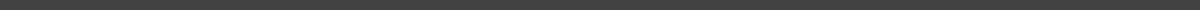 Due:  Sept. 30, 2016/El 30 de septiembreWhat?How can you introduce the class to a Spanish-speaking athlete that you are interested in learning about?  This project will focus on writing and presentational skills specific to your individual proficiency level.Target proficiency:Steps to completion:Choose an athlete:Use this website to help:  http://www.marca.com/juegos-olimpicos.html Read over your target proficiency CAN DO statements.  What 2-3 items will you focus on communicating about your athlete?  I CAN…I CAN…I CAN...Gather information that relates to your communicative goals.  What 2-3 Spanish language resources will you use?  Link/Enlace:Link/Enlace:Link/Enlace:PresentationChoose one of the following options by which to share the information you have collected.  Highlight your choice:Due DatesEl 20 de sept. - Athlete and presentation format chosenEl 23 de sept. - First draft of presentation submittedEl 29 de sept. - Final draft of presentation completeEl 30 de sept. - Conocemos los atletas!  It’s time to meet the athletesDress up like your athlete and pretend to be that person during class.  Carry with you photos of your hometown and family members that you can share. (NL-NM)Poster presentation:  Create an attractive poster to hang in the classroom.  During the class period you will station yourself with your poster to share information and answer questions.  (All)PPT/Google Slides - Organize your resources into a slideshow that you can share during the class period related to your athlete/his home country/family/friends. (All)Video:  Make a video of yourself as your athlete competing in the Olympics.  Share this with the class as ‘behind-the-scenes’ footage of your time at the Olympics.  Introduce us to friends that you made at the Olympics. (All)Insta-Athlete:  Find your athlete on Instagram or Twitter and follow his/her posts for the next week.  Collect the best samples that tell about who they are and create a slide show. (NH-IL).Survey the school:  Record yourself interviewing classmates from this and other classes about your favorite events in the Olympics.  What events do people generally prefer or dislike?  Based on your findings create a BCA Olympics schedule and select Spanish-speaking athletes to compete against BCA students.  You may even choose to have students complete against these athletes records in various events.  (NH-IM)Find a Spanish-speaking athlete’s fan mail site.  Does she have a blog that you could follow?  Try reaching out.  Send an email or post regular comments to her blog for the next week.  Share your findings with the class. (All)Es su favorito - If you can figure out some of your athletes favorite things, bring them in to share with the class.  This could be food, music, games, landmarks.  (NH-IL)Other: